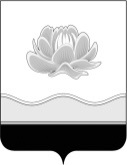 Российская ФедерацияКемеровская область - КузбассМысковский городской округСовет народных депутатов Мысковского городского округа(шестой созыв)Р Е Ш Е Н И Еот 26 июля 2023г. №_57-н  О дополнительных мерах социальной поддержки медицинских работников на территории Мысковского городского округаПринятоСоветом народных депутатовМысковского городского округа25 июля 2023 годаВ соответствии с частью 5 статьи 20 Федерального закона от 06.10.2003 № 131-ФЗ «Об общих принципах организации местного самоуправления в Российской Федерации», руководствуясь пунктом 22 части 2 статьи 32 Устава Мысковского городского округа, Совет народных депутатов Мысковского городского округар е ш и л:1. Установить дополнительную меру социальной поддержки медицинским работникам на территории Мысковского городского округа, в виде единовременной денежной выплаты («подъемных») врачам и фельдшерам, принятым на работу в Государственное бюджетное учреждение здравоохранения «Мысковская городская больница».2. Утвердить Положение о порядке и условиях предоставления дополнительной меры социальной поддержки медицинским работникам на территории Мысковского городского округа согласно приложению к настоящему решению.3. Настоящее решение направить главе Мысковского городского округа для подписания и опубликования (обнародования) в установленном порядке. 4. Настоящее решение вступает в силу на следующий день после его официального опубликования (обнародования). 5. Контроль за исполнением настоящего решения возложить на комитет Совета народных депутатов Мысковского городского округа по развитию социальной сферы, администрацию Мысковского городского округа.Заместитель председателя Совета народных Депутатов Мысковского городского округа                                                    Г.А. ВетроваГлава Мысковского городского округа                                                          Е.В. ТимофеевПриложение к решению Совета народных депутатовМысковского городского округаот 25.07.2023г. № 57-нПОЛОЖЕНИЕ О ПОРЯДКЕ И УСЛОВИЯХ ПРЕДОСТАВЛЕНИЯ ДОПОЛНИТЕЛЬНОЙ МЕРЫ СОЦИАЛЬНОЙ ПОДДЕРЖКИ МЕДИЦИНСКИМ РАБОТНИКАМ НА ТЕРРИТОРИИ МЫСКОВСКОГО ГОРОДСКОГО ОКРУГА1. Общие положения1.1. Настоящее Положение о порядке и условиях предоставления дополнительной меры социальной поддержки медицинским работникам на территории Мысковского городского округа (далее – Положение) определяет порядок и условия предоставления мер социальной поддержки врачам и фельдшерам (далее - медицинские работники), принятым на работу в Государственное бюджетное учреждение здравоохранения «Мысковская городская больница» (далее – ГБУЗ «Мысковская городская больница»).1.2. Дополнительная мера социальной поддержки выражена в финансовой форме, в виде единовременной денежной выплаты («подъемных») (далее - единовременное пособие), и предоставляются с целью привлечения врачей и фельдшеров в систему здравоохранения Мысковского городского округа (далее - мера социальной поддержки).1.3. Право на получение мер социальной поддержки за счет средств местного бюджета имеют:1) медицинский работник, впервые заключивший с ГБУЗ «Мысковская городская больница» трудовой договор;2) медицинский работник, ранее состоящий в трудовых отношениях с ГБУЗ «Мысковская городская больница» на немедицинской должности, либо во время обучения в медицинском образовательном учреждении, перешедший впервые на должность медицинского работника в ГБУЗ «Мысковская городская больница».Для получения мер социальной поддержки медицинский работник, указанный в подпунктах 1 и 2 настоящего пункта, должен иметь гражданство Российской Федерации и осуществлять трудовую деятельность в ГБУЗ «Мысковская городская больница» на основании трудового договора заключенного на неопределенный срок.1.4. При предоставлении мер социальной поддержки у медицинского работника возникает обязательство фактически отработать на условиях полного рабочего дня (смены) по основной работе в ГБУЗ «Мысковская городская больница» не менее пяти лет со дня заключения трудового договора с медицинским учреждением. 1.5. Фактически отработанное время по основной работе включает: 1) время работы в течение нормального рабочего времени;2) время, отработанное сверх нормальной продолжительности рабочего времени;3) время, проведенное на рабочем месте для его обслуживания и подготовки к работе;4) время простоя на рабочем месте не по вине работника;5) время, отведенное для коротких перерывов в работе для отдыха. В фактически отработанное время не включается оплаченное, но не отработанное время: ежегодный отпуск, отпуск по беременности и родам, по уходу за ребенком, время болезни.1.6. Настоящее Положение не распространяется на руководителя и заместителя руководителя ГБУЗ «Мысковская городская больница». 2. Меры социальной поддержки2.1. Мера социальной поддержки медицинским работникам устанавливается в виде выплаты единовременного пособия:1) на одного врача в размере 500 000 (пятьсот тысяч) рублей;2) на одного фельдшера в размере 250 000 (двести пятьдесят тысяч) рублей. 2.2. Финансирование мер социальной поддержки медицинских работников осуществляется за счет средств бюджета Мысковского городского округа в рамках соответствующей муниципальной программы, утвержденной постановлением администрации Мысковского городского округа (далее - администрация) в установленном законом порядке.3. Порядок и условия предоставления единовременного пособия 3.1. Медицинский работник, имеющий в соответствии с настоящим Положением право и претендующий на получение единовременного пособия, подает в ГБУЗ «Мысковская городская больница» заявление о предоставлении ему единовременного пособия на имя главы Мысковского городского округа по форме согласно приложению 1 к настоящему Положению с приложением следующих документов:1) документа удостоверяющего личность;2) копии трудового договора медицинского работника с ГБУЗ «Мысковская городская больница»;3) выписки кредитной организации, содержащей реквизиты счета для перечисления медицинскому работнику денежных средств;4) письменного обязательства, подписанного медицинским работником, составленного в двух экземплярах по форме согласно приложению 2 к настоящему Положению;5) согласия на обработку персональных данных.3.2. На основании представленных медицинским работником документов, указанных в пункте 3.1 настоящего раздела, главным врачом ГБУЗ «Мысковская городская больница» в течение двух рабочих дней подготавливается ходатайство на имя главы Мысковского городского округа о выплате медицинскому работнику единовременного пособия (далее - ходатайство) с указанием его суммы в соответствии с пунктом 2.1 раздела 2 настоящего Положения. 3.3. Заявление и документы, указанные в пункте 3.1 настоящего раздела, вместе с ходатайством в течение одного рабочего дня со дня подготовки ходатайства передаются ГБУЗ «Мысковская городская больница» в администрацию. Поступившие в администрацию заявление и документы регистрируются в соответствии с правилами делопроизводства в администрации. 3.4. Решение о предоставлении медицинскому работнику единовременного пособия принимается главой Мысковского городского округа на основании документов, указанных в пунктах 3.1, 3.2 настоящего раздела, и оформляется в форме постановления администрации в течение 10 рабочих дней со дня поступления данных документов в администрацию.Проект постановления администрации о предоставлении медицинскому работнику единовременного пособия подготавливается учетно – финансовым отделом администрации.3.5. Подписанное главой Мысковского городского округа постановление администрации о предоставлении единовременного пособия медицинскому работнику направляется в ГБУЗ «Мысковская городская больница» в течение двух  рабочих дней со дня его подписания. 3.6. Выплата единовременного пособия медицинскому работнику производится администрацией не позднее одного месяца со дня подписания в установленном порядке главой Мысковского городского округа постановления о предоставлении медицинскому работнику единовременного пособия путем безналичного перечисления в полной сумме денежных средств на банковский счет медицинского работника – получателя единовременной выплаты.3.7. Единовременное пособие считается предоставленным с момента его перечисления на банковский счет медицинскому работнику.3.8. Обязанность ведения учета фактически отработанного рабочего времени медицинским работником до истечения пяти лет возлагается на ГБУЗ «Мысковская городская больница».4. Порядок и условия возврата единовременного пособия 4.1. В случае увольнения медицинского работника до истечения пяти лет работы в ГБУЗ «Мысковская городская больница», медицинский работник обязан возвратить всю сумму единовременного пособия в 30-дневный срок со дня прекращения (расторжения) трудового договора, путем перечисления денежных средств в полном объеме в бюджет Мысковского городского округа. Срок возвращения единовременного пособия может быть увеличен по письменному соглашению медицинского работника с администрацией путем предоставления медицинскому работнику отсрочки или рассрочки возврата единовременного пособия.В случае увольнения специалиста по основаниям, предусмотренным пунктом 2 части первой статьи 81 и пунктами 1, 2, 5 – 7, 13 части первой статьи 83 Трудового кодекса Российской Федерации обязанность возвратить единовременное пособие в бюджет Мысковского городского округа не сохраняется. 4.2. ГБУЗ «Мысковская городская больница» в течение трех рабочих дней со дня расторжения трудового договора с медицинским работником, получившим единовременное пособие, обязано сообщить администрации об его увольнении. Администрацией медицинскому работнику в течение трех рабочих дней со дня поступления сообщения об увольнении медицинского работника, получившего единовременное пособие, направляется письмо о необходимости в срок, установленный в пункте 4.1 настоящего раздела, возвратить всю сумму единовременного пособия или обратиться в администрацию за заключением соглашения о предоставлении медицинскому работнику отсрочки или рассрочки возврата единовременного пособия.4.3. В случае, если в срок, установленный пунктом 4.1 настоящего раздела, единовременное пособие не будет возвращено медицинским работником в бюджет Мысковского городского округа, а также в случае не заключения в месячный срок со дня прекращения (расторжения) трудового договора, соглашения, указанного в абзаце втором пункта 4.1 настоящего раздела,  взыскание суммы единовременного пособия осуществляется администрацией  в судебном порядке в соответствии с действующим законодательством.4.4. ГБУЗ «Мысковская городская больница» ведет реестр медицинских работников, получивших единовременные пособия, который ежегодно в срок до первого декабря текущего года предоставляется в администрацию.  Приложение 1к Положению о порядке и условиях предоставления дополнительной меры социальной поддержки медицинским работникам на территории Мысковского городского округаГлаве Мысковского городского округа______________________________от ____________________________                                  (должность)ГБУЗ «Мысковская городская больница»                                                                         _____________________________                                  (ФИО)ЗАЯВЛЕНИЕо предоставлении единовременного пособия (подъемных)В соответствии с Положением о порядке и условиях предоставления дополнительной меры социальной поддержки медицинским работникам на территории Мысковского городского округа, утвержденным решением Совета народных депутатов Мысковского городского округа от ___________ № _______, я имею право на получение единовременного пособия (подъемных).Прошу предоставить мне _____________________________________________________________________________,                                                   (Ф.И.О. полностью)паспорт ______________________, выдан, ________________________________________                                  (номер, серия)                                                                               (кем, когда)________________________________________________________________________________________________________________________________ (место регистрации, жительства)единовременное пособие (подъемные) в размере _____________ рублей путем перечисления денежных средств на расчетный счет № _____________________________, открытый в ________________________________________________________________,(наименование кредитной организации)расположенном по адресу: _____________________________________________________________________________«_____»____________ 20___г.                                                                     ________________                                                                                                                                                                                        (подпись)Приложение 2к Положению о порядке и условиях предоставления дополнительной меры социальной поддержки медицинским работникам на территории Мысковского городского округаГлавному врачу ГБУЗ «Мысковская городская больница»_____________________от____________________________                          (должность)                 ГБУЗ «Мысковская городская больница» _______________                                    (ФИО)ОБЯЗАТЕЛЬСТВОЯ,______________________________________________________________________,(Ф.И.О. полностью)при получении единовременной выплаты (подъемных) в соответствии с решением Совета народных депутатов Мысковского городского округа от ___________ № _______ «О дополнительных мерах социальной поддержки медицинских работников на территории Мысковского городского округа», муниципальной программой «Развитие здравоохранения Мысковского городского округа на 20___г.», утвержденной постановлением администрации Мысковского городского округа от _____._____.20___г. № ____-нп, обязуюсь фактически отработать в Государственном бюджетном учреждении «Мысковская городская больница» (далее – ГБУЗ «Мысковская городская больница») не менее пяти лет со дня заключения трудового договора по основной работе не менее одной ставки должностной единицы.В случае прекращения (расторжения) трудового договора по моей инициативе (собственное желание) или инициативе работодателя, за исключением прекращения (расторжения) трудового договора по основаниям, предусмотренным пунктом 2 части первой статьи 81 и пунктами 1, 2, 5 – 7, 13 части первой статьи 83 Трудового кодекса Российской Федерации, до истечения пяти лет фактической работы по основной работе со дня заключения трудового договора, обязуюсь вернуть предоставленную мне единовременную выплату (подъемные) в размере________________ рублей в 30-дневный срок со дня прекращения (расторжения) трудового договора путем перечисления денежных средств в полном объеме в бюджет Мысковского городского округа.Настоящее обязательство составлено и подписано в двух экземплярах, имеющих равную юридическую силу._____________________  ___________                                     «_____» __________ 20___ г.	               (Фамилия, инициалы)	               (подпись)